Boasting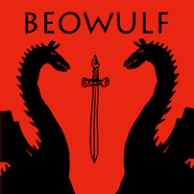                              LikeBeowulfWe have read of the many exploits of Beowulf and the many brave thanes among the Danes and the Geats. We also know the Anglo-Saxons saw nothing wrong with letting the world know who they were, who their noble parents were, what great feats they had accomplished and what they planned to do at that moment as well as in the future. This manner of boasting was perfectly polite, even expected in Beowulf. 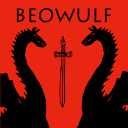 Your assignment is to write a formal boast about yourself and perform it for the class. The boast is to contain the following items:Begin with a statement of who you are and to whom you are related.Explain your previous accomplishments (remember you are boating after all) .Explain what you plan to do and why you are qualified to accomplish such a task (s)both currently and in the futureExplain in detail how you intend to accomplish your deed both currently and in thefuture (meaning what method.. not just saying you’re going to do something ).Include two original kennings.Include two lines of alliteration.Label each kenning and each alliteration used in the boast as either a kenning or alliteration.Make sure to end with either accepting your fate or having another plan in place.. “If fate does not allow me to…… then I will……”Length: 25 linesPresentation: part of the grade is to present your boast to the class. It will be graded on how well you perform this task. (You may video tape it and then play it in the classroom if you so choose). Do not be timid.. impress us with your accomplishments  !!!!!!!!!!!! Deadline: _____________________. You must turn in a typed copy of your boast on the above due date listed. Rubric for Boastpointspoints allottedearnedstatement of who you are2statement of to whom you are related2explained and described previous accomplishments5explained and described current plans/goals5explained and described future plans/goals5explanation and description of how to accomplish plans/goals5kennings underlined and labeled (2)4alliteration underlined and labeled (2)425 line requirement met10total50